Проект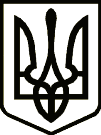 УкраїнаЧЕРНІГІВСЬКА  РАЙОННА  РАДАЧЕРНІГІВСЬКОЇ ОБЛАСТІРІШЕННЯ(двадцять четверта  сесія сьомого скликання)18 жовтня 2018 рокум.ЧернігівРозглянувши заяву директора ТОВ УНСП «Союз підприємців УКРАЇНИ-НІМЕЧЧИНИ» Дзюби В.Г. щодо затвердження технічної документації про нормативну грошову  оцінку двох земельних ділянок  загальною площею 112,9823 га , відповідно до пункту “ґ” статті 10 Земельного кодексу України та статті 23 Закону України «Про оцінку земель», керуючись пунктом 21 частини 1 статті 43 Закону України «Про місцеве самоврядування в Україні», районна рада в и р і ш и л а:1. Затвердити технічну документацію про нормативну грошову  оцінку двох земельних ділянок  загальною площею 112,9823 га, що надані в оренду  ТОВ УНСП «Союз підприємців УКРАЇНИ-НІМЕЧЧИНИ» для  вирощування риби, які розташовані на території Трисвятськослобідської сільської ради Чернігівського району Чернігівської області за таким показником: 112,9823 га складає 1 252 345,78 грн., в тому числі: площею 67,6486 га – 841 813,91 грн., площею 45, 3337 га – 410 531,87 грн.2. Чернігівській районній державній адміністрації, Міжрайонному управлінню у Ріпкинському та Чернігівському районах Головного управління Держгеокадастру у Чернігівській області, Головному управлінню ДФС у Чернігівській області, Трисвятськослобідській сільській раді взяти для керівництва в роботі нормативну грошову оцінку двох земельних ділянок на території Трисвятськослобідської сільської ради.3. ТОВ УНСП «Союз підприємців УКРАЇНИ-НІМЕЧЧИНИ» в тримісячний термін з дати прийняття даного рішення, укласти додаткову угоду до договору оренди земельної ділянки від 09.11.2005 року відповідно з вимогами діючого законодавства.	4. Контроль за виконанням данного рішення покласти на постійну комісію районної ради з питань земельних відносин, екології та агропромислового розвитку.Голова районної ради							          О.М.Ларченко